To: Aelodau o Cyngor Cymuned Mawr/Members of Mawr Community Council.Members are summoned to attend An EXTRAordinary meeting of Mawr Community Council (MCC)Held remotely via Zoom on Tuesday 26th March 2024 at 7.00 pm.(Press and public are invited to attend via Zoom; contact the Clerk for joining information)Under the Public Bodies (Admission to Meetings) Act 1960 S.1 (7), filming and recording of meetings by the press and public is not permitted.Join Zoom Meeting:https://us06web.zoom.us/j/7056476463?omn=89558172005AGENDAApologiesDeclarations of InterestQuestions from the public relating to items on this agenda (limited to 10 minutes)AdminTo agree to move April meeting to week commencing 15/04/2024Finance, Employment and PolicyTo agree restated asset register 2023/24To agree asset register 2024/25To discuss and agree Financial and Operational Risk assessmentTo agree Budget Report for publicationEstates and Health & SafetyTo agree contractor for external works at Garnswllt Welfare HallTo agree any priority work at all three halls following recent Health and Safety Inspection and agree a way forward.To discuss request for permission from FWHA to place shipping container on the recreation field at FWH and agree a way forward.To discuss feedback from Wales online article and agree a way forward.Under the Public Bodies (Admission to Meetings) Act 1960, the public and representatives of the press and broadcast media be excluded from the meeting during the consideration of the following items of business as publicity would be prejudicial to the public interest because of the confidential nature of the business to be transacted.To discuss employee TOIL hours and agree a way forward To discuss employee annual leave days and agree carry forward to next yearTo Receive report from Cllr. Evans as requested by CouncilTo discuss and agree response to SAR request following report from Cllr. EvansTo discuss and agree way forward regarding member complaint following report from Cllr. EvansTo agree a way forward regarding complaints from CCP and Felindre Hall Committees following report from Cllr. EvansTo discuss response from FWHC and agree a way forwardTo discuss and agree a way forward regarding staffing mattersCllr. Linda Frame
Chair
21/03/2024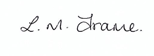 